EINWILLIGUNGSERKLÄRUNG 
Informationen gemäß EU-Datenschutzgrundverordnung Artikel 13
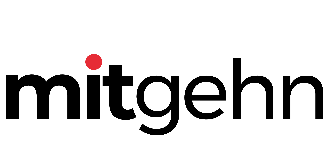 an das Unabhängiges Landesfreiwilligenzentrum, Martin-Luther-Platz 3/3, 4020 Linz
Trägerverein: Verein dieziwi. – Die Zivilgesellschaft wirkt.Ich erteile hiermit die ausdrückliche Zustimmung, dass das Unabhängige LandesFreiwilligenzentrum – kurz ulf - meine im Beratungsformular angeführten personenbezogenen Daten elektronisch und manuell verarbeiten darf.Die Zwecke der Verarbeitung sind: Beratung, Vermittlung und Begleitung zum Thema freiwilliges Engagement, Zusendung von Angeboten für freiwillig Engagierte, Informationen zu Veranstaltungen sowie statistische Erhebungen in anonymisierter Form. Personenbezogene Daten finden nur für die dargelegten Zwecke Verwendung. Die angegebenen personenbezogenen Daten werden nach Bekanntgabe der Beendigung der Freiwilligentätigkeit gelöscht.Meine Rechte im Zusammenhang mit datenschutzrechtlichen Vorschriften erstrecken sich auf das Recht auf Auskunft, Berichtigung, Löschung, Einschränkung, Datenübertragbarkeit und Widerspruch in die Verarbeitung.
Des Weiteren habe ich ein Beschwerderecht bei der Datenschutzbehörde.DATENSICHERHEITDas ULF verpflichtet sich, die Daten gegen unberechtigten oder missbräuchlichen Zugriff zu sichern und vertraulich zu behandeln. Die Datenschutzverantwortlichen des Vereins dieziwi ist:Petra Pongratz – Ansprechperson für datenschutzrechtliche Fragestellungen:  petra.pongratz@dieziwi.at
DATENEINSICHT / DATENAUFBEWAHRUNG Auf Wunsch wird Einblick in alle bereits zu meiner Person aufgezeichneten Daten gewährt.Meine Zustimmungserklärung kann jederzeit ohne Angabe von Gründen widerrufen werden. Bis zu meinem Widerruf erteile ich die Zustimmung zur Speicherung meiner Daten.EINVERSTÄNDNISERKLÄRUNG NEWSLETTERIch möchte den monatlichen Newsletter des Unabhängigen LandesFreiwilligenzentrums mit Informationen zu deren Aktivitäten und Angeboten für Freiwillige per E-Mail erhalten und stimme dafür der Verwendung meines Vor- und Nachnamens, meines Geschlechts und meiner E-Mailadresse zu. Meine Daten werden keinesfalls an Dritte weitergegeben.	 JA	 NEINMeine Einwilligung kann ich jederzeit per E-Mail an info@dieziwi.at mit Wirkung für die Zukunft widerrufen. Zudem ist in jeder E-Mail ein Link zur Abbestellung weiterer Informationen enthalten.Linz,Ort,	Datum	Vor- und Familienname	Unterschrift